Научно-практическая конференция         «Мы против террора»                                                                                            Чужого горя не бывает,                                                                                               Как не бывает и чужой беды.                                                                                               От терроризма мир страдает                                                                                                И перед ним мы все равны.                                                                                             Террор – палач, он губит души                                                                                             Невинных и беспомощных людей,                                                                                             Нет, и не может ничего быть хуже,                                                                                            Чем беззащитных расстрелять детей.ЦЕЛИ: воспитание умения сопереживать, чувствовать сопричастность кглобальным проблемам современного мира, умения быть толерантным.                                             ХОД Вед. Здравствуйте, уважаемые гости, учителя и ученики.Мы рады приветствовать вас на нашем сегодняшней научно-практической конференции.Вед. Сегодня мы собрались здесь, с вами поговорить о всеобщей беде человечества о «Терроризме».«На протяжении многих веков существования нашей планеты на земле происходили различные катаклизмы и стихийные бедствия, которые влекли за собой смерть большого количества людей.  Вед. - Ребята, вы родились и живёте в огромной стране, которая в своё время перенесла две мировые войны. Первая мировая война была  с 1914 года  по 1918 год. Вторая мировая война длилась с 1941 года по 1945 год. Фашизм – это тоже террор. События и факты этих периодов жизни нашей страны известны вам из уроков истории, по фильмам, по рассказам педагогов.  Но вот уже несколько лет идёт, можно сказать. Третья мировая война – вся планета борется с терроризмом. Социальный ролик « Мы против террора» Вед. Любой террористический акт, война - это боль, слезы, горечь. Это страшное потрясение для здравомыслящего человека. Страдают ни в чем неповинные люди. Погибают дети.Вед. Печальные события последних лет снова лицом к лицу сталкивают нас со страшным словом терроризм. Казалось бы, ему давно уже пора изжить себя в цивилизованном мире, но террористические акты в Беслане и Волгограде, в Москве и Кизляре говорят об обратном. Террористы безжалостны ко всем, но особо уязвимыми в таких злодеяниях становятся дети. Сколько их, не познавших жизнь мальчиков и девочек, погибло в стенах родной школы в Беслане и в театре на Дубровке? Чтобы сохранить жизнь нашим детям и уберечь их от страшных последствий этих безжалостных актов, необходимо со школы рассказывать о той беде, которая может внезапно возникнуть.Доклад ««Терроризм в истории человечества»  Ученик: Терроризм- это страшное слово,
                Это боль, отчаянье, страх,
                Терроризм- это гибель живого!
                Это крики на детских губах.
                Это смерть ни в чём не повинных-
                Стариков, женщин, детей!
                 Это подлое злое деянье озверевших, жестоких людей.                Терроризм - это язва на сердце,
                Боль всех народов Земли.
                Мы помянуть всех погибших
                Сегодня сюда пришли. Ученик: Погибших во время терактов,
                 Убитых в Беслане ребят;
                 Взорванных в самолётах,
                 В Чечне погибших солдат                 Застреленных при захватах,
                 На всех континентах Земли.
                 Чью кровь пролилась безвинно,
                 Чьи жизни от нас унесли.                  Зажжём поминальные свечи,
                  На миг все друзья замолчим.
                  Их души с небес нас увидят,
                 Мы память о них сохраним.        Вед. Терроризм - это тяжкое преступление, когда организованная группа людей стремится достичь своей цели при помощи насилия.          Вед. Террористы – это люди, которые захватывают в заложники, организуют взрывы в многолюдных местах, используют оружие. Часто жертвами терроризма становятся невинные люди, среди которых есть и дети. За последнее десятилетие крупными террористическими актами в нашей стране стали взрывы жилых домов, захват театров, школ.Если посмотреть на карту нашей станы, то можно увидеть , где же чаще всего происходят теракты.Пятигорск, Каспийск, Владикавказ, Буйнакс, Буденовск, Кизляр, Беслан, где пострадали многие и многие ни в чем не повинные граждане России. Доклад «Я, ты, он, она-вместе целая семья»-Ибрагимова Ж.Доклад «Мы разные -но мы вместе» Хабибов Г.Дорогие ребята, гости нашего мероприятия в завершении нашего мероприятия хочу сказать; Давайте быть честными! Это относится к тем, кто допускает халатность в работе, приводящую к возможным жертвам.Давайте быть внимательными и, заподозрив, что в свертке на улице или в подъезде не мусор, звонить в милицию и не бояться этого!Давайте стараться сохранить мир!!! Пожалуйста! Сегодня это прошло мимо нас, а завтра может коснуться... Будьте просто внимательны и осторожны, будьте честны, будьте разумны! Мы справимся с терроризмом, потому что мы сильнее. За нами наша великая Родина, судьбы людей, а главное -за нами правда.Нам нужен мир и созидательное начало.Мы за будущее без террора! Мы за межнациональное братство!Дети:1. Пусть солнышко ярко лучитсяи мирно нам светит всегда!2. Пусть всюду смеются здоровые дети!И пусть им подарит каждая матьСчастье родиться и счастье мечтать!3. Пусть всегда будет солнце,Пусть всегда будет небо,4. Пусть всегда будут мамы,Пусть всегда будут папы,5 .Пусть всегда будет радость!Пусть всегда будет мир!          Песня «Дети против войны»     МКОУ «Калининаульская СОШ имени Героя России Гайирханова М.М.»Научно-практическая конференция         «Мы против террора»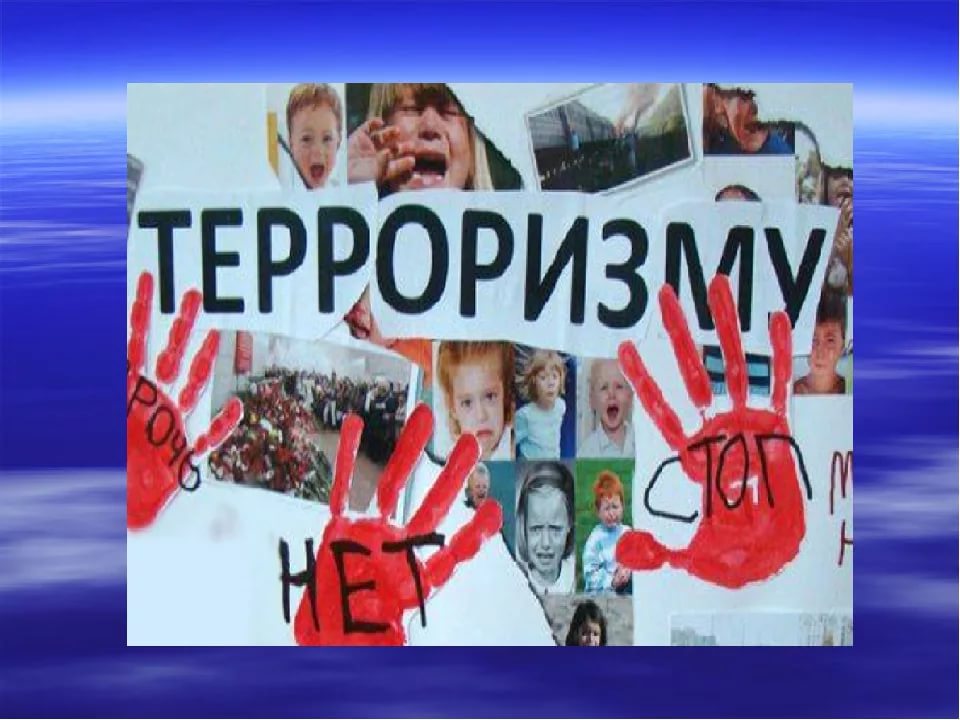                     Зам по ВР Хаджиева З.П.                                              2019г